Publicado en Barcelona el 01/02/2019 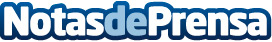 Schneider Electric presenta Villaya Emergency, una solución para acceder a la energía durante emergenciasEl incremento de emergencias humanitarias en todo el mundo requiere soluciones de acceso a la energía móviles, limpias, fiables y asequibles. Villaya Emergency es una microgrid que puede ser desplegada en menos de 30 minutos para proporcionar energía a las áreas afectadas. // La solución ha sido creada a partir de conversaciones entre expertos del Alto Comisionado de las Naciones Unidas para los Refugiados (ACNUR) y directivos del programa Acceso a la Energía de Schneider ElectricDatos de contacto:Prensa Schneider Electric935228600Nota de prensa publicada en: https://www.notasdeprensa.es/schneider-electric-presenta-villaya-emergency Categorias: Internacional Nacional Emprendedores Software Solidaridad y cooperación Sector Energético http://www.notasdeprensa.es